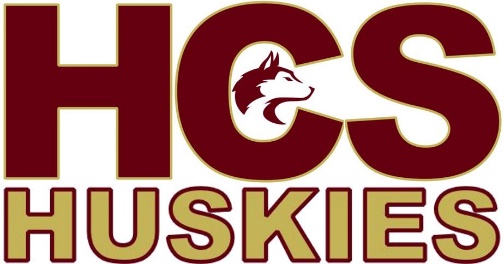 Middle School Girls InvitationalWarm up will be 15 minutes and start as soon as preceding game has finished.Coaches will select player of the game from their own teamA banner will be awarded to the winning teamAdmission - $5 for day pass, $8 for a tournament passTournament fee is $250. Please make cheques payable to Hartland Community SchoolQuestions or comments please contact:Claire Dunlop – Head Coach – claire.dunlop@nbed.nb.caJamie Allison – Athletic Director – james.allison@nbed.nb.caMaroonGoldHartland Harvey FlorencevilleMeduxnekeag John CaldwellCentrevilleSaturday, December 17Saturday, December 17Sunday, December 18thSunday, December 18th10:0011:451:303:155:006:45MCS vs. CCSHarvey vs. HCSJCS vs. MCSFMS vs. HarveyCCS vs. JCSHCS vs. FMS10:0011:451:303:15Semifinal - M1 vs G2Semifinal - G1 vs M2Consolation - M3 vs G3Final